HidrostatybaArlbertas Saudarys                     Gintaras Mockus                        Romas Vaitkevičius                 Robertas Jurjonas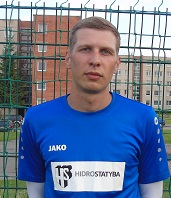 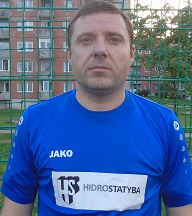 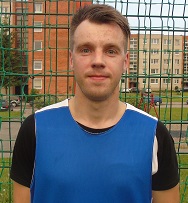 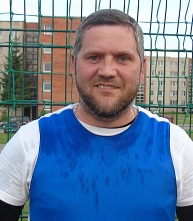       Ričardas Veitas                      Giedrius Stasiulius                   Rimantas Serva                            Raidas Egertas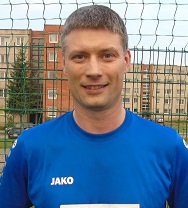 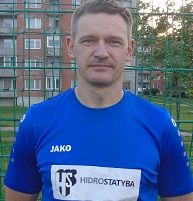 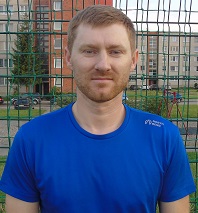 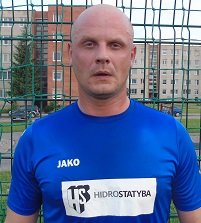 Aleksandras Frolovas                Mindaugas Sobutas                      Tadas Narušis                         Gedas Jurgulis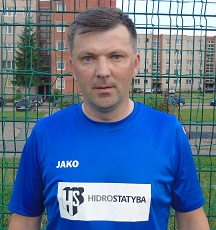 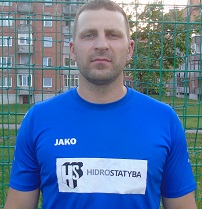 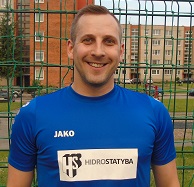 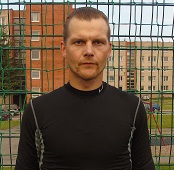 